Pour jeudi 4 juin 2020 : (A faire sur feuille ou cahier de brouillon)Nombres et calculs Pose et calcule :  15 + 21 + 30  = …    24 + 23 + 1 = …      6 + 51 + 12 = …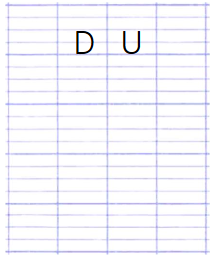 Compte de 10 en 10 :13 - ……… - ……… - ……… - ……… - ……… - ………29 - ……… - ……… - ……… - ……… - ……… - ………Étude de la langueColorie dans chaque phrase le verbe en rouge et le sujet du verbe en orange. Pour vendredi 5 juin 2020 : (A faire sur feuille ou cahier de brouillon)Lecture de donnéesQuatre enfants ont ramassé des fleurs dans un champ.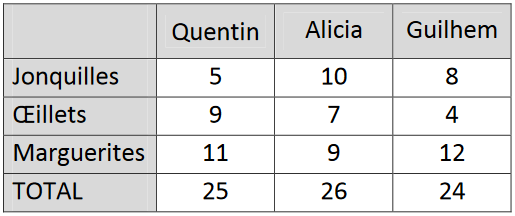 Réponds aux questions en faisant une phrase :Combien de jonquilles Alicia a-t-elle ramassées ? ......................................................................................................Qui a ramassé 12 marguerites ?......................................................................................................Combien de fleurs Quentin a-t-il ramassées en tout ? .................................................................................................................Étude de la langueColorie en jaune les déterminants, en bleu les noms, en rouge les verbes et en vert les adjectifs :- Tous les jours, je fais mon lit.- Sarah adore le gâteau au chocolat.- Un tout petit oiseau chante dans l'arbre.- Cet arbre perd ses feuilles.- Bientôt, mes copains arriveront pour jouer.- Mon meilleur ami s'appelle Lucas.dessinersonrapidepapatesvieillejouerzoobouteillecriergentilma